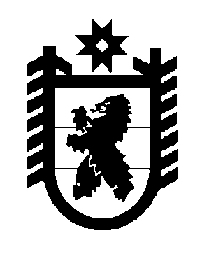 Российская Федерация Республика Карелия    ПРАВИТЕЛЬСТВО РЕСПУБЛИКИ КАРЕЛИЯРАСПОРЯЖЕНИЕот  11 января 2018 года № 7р-Пг. Петрозаводск Одобрить Дополнительное соглашение № 380-08-030/1 к Соглашению между Федеральным агентством по делам национальностей и Правительством Республики Карелия о предоставлении субсидии бюджету субъекта Российской Федерации из федерального бюджета от 19 февраля 2017 года № 380-08-030.Исполняющий обязанностиГлавы Республики Карелия                                                              А.Е. Чепик 